     ____________________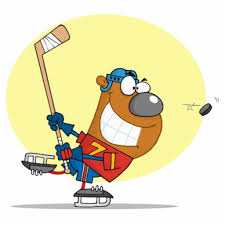 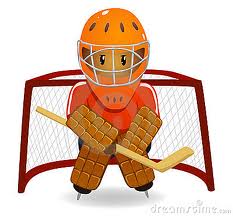 JYP CUP 2014Schema för kiosk, mat, grill och sekretariat se separata bilagor.Cupvärdar: Maurits, Felix P (telefonnr lämnas till lagen, finsktalande jour).Lotteri: Vi kommer ha lotterier på lördagen mellan ca 10.00-16.00. Lotteripersonal är Adam, Lucas T, Kalle A samt Calle A (syster) Albin NW finns till förfogande om stöttning behövs då de inte har kioskpass. Ni får organisera lotteridelen själva, schema osv. Ni är även ansvariga för eventuell puckkastning. Några av er har andra uppgifter, ni får kolla av med varandra så att alltid finns någon som säljer lotter på plats.Sjukvårdare: Karl-OskarFilmare: Sebbe, HampusHandling av frukost, hemfärdspåse, lotter, toast: Hampus, SebbeLotteripriser samt bakning: Vi förväntar oss att alla som kan hjälper till med priser till lotteriet. Lämna in priserna i förrådet. Priser kan vara, godis, reklamartiklar med mera. Vi vill även att alla bidrar med något bakverk (baka eller köp). Bakverk säljs till fördel för lagkassan.Båsteam: Ni får gärna byta tider med varandra. Tänk dock på att en finsktalande alltid måste sitta i båset då det går matcher där vi måste tala finska.Kioskpersonal: Ser till att det finns fika och kaffe till lagledarna. Det är bemannat med 4 personer under lunch, då ska två stycken av dessa sälja hamburgare.Dataansvarig: Johan VMeny under helgen: På lördagen den 22/3 serveras pasta och köttfärssås till lunch, till middag fläsknoisette, bearnaise & gratäng. På söndagen 23/3 serveras pastagratäng med tacofärs & majs till lunch.Priser samt utbytesgåvor: Vem ordnar detta?Nattvakter: Enligt information behövs inte nattvakter men det måste finnas någon som har telefonjour om de som bor på skola behöver ha kontakt med någon. Ska cupvärdarna ta hand om detta eller har vi någon frivillig? Det är 4 st lag som kommer på St Eskil.I den möjligaste mån hoppas vi att alla hjälper till och täcker upp där arbete behövs. Krisar det någonstans och ni behöver mer ”personal” så kom till Marielle eller Anna så kan vi försöka lösa det genom att kontakta någon som vi vet inte har något att göra för tillfället.Är det något som inte alls fungerar för er och ingen vill byta, säg till så får vi försöka att planera om. Vi har valt att använda barnens namn, ni som ställer upp med flera föräldrar får själva fördela arbetsbördan mellan er.All information kommer att läggas ut under dokument, vill man ha fler exemplar får man skriva ut själv.Har ni några frågor eller synpunkter, ring till Marielle (0704-243496, 0760-507799) eller Anna (070-5957399).HälsningarMarielle & Anna